File Word bị đóng khi chưa kịp lưu làm sao lấy lại nội dung?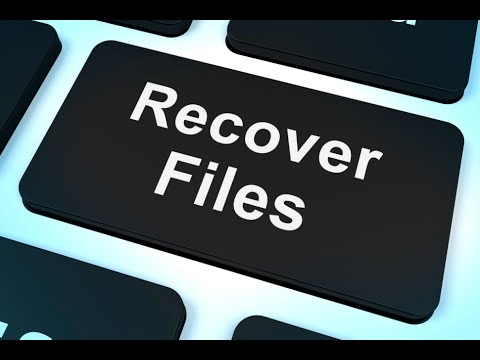 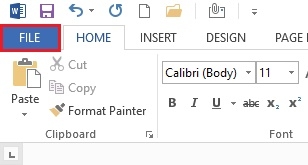 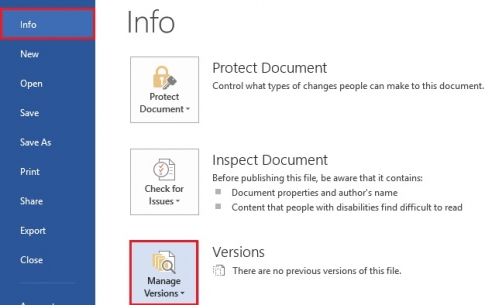 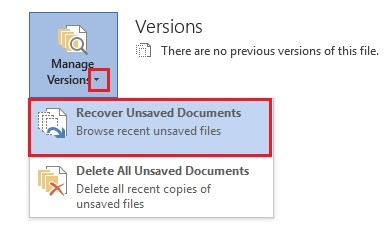 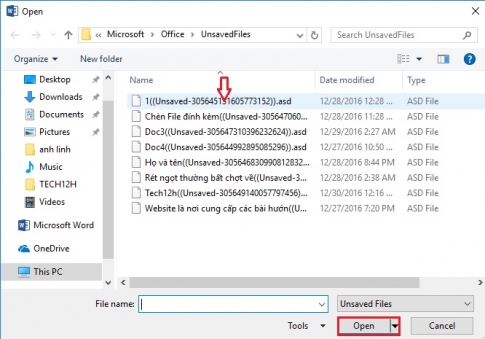 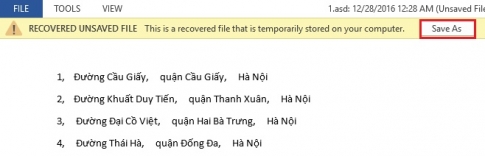 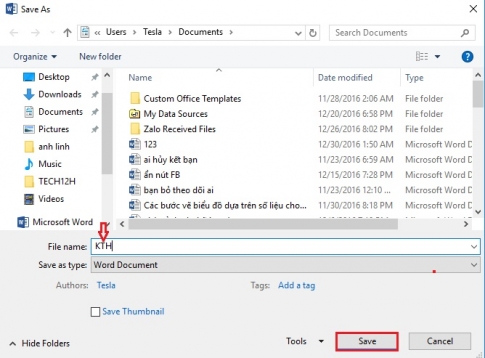 